Menu A
Inclus entrée / dessert / café ou théSoupe du jourSaveur du momentSalade CésarVinaigrette crémeuse maison,
parmesan, croûtons et baconCalmars fritsCitron et mayonnaise épicée maison-------Burger du Monastère d’Oka Bœuf Angus, fromage Oka, champignons sautés, 
confit d’oignons, bacon, sauce BBQ et frites maison - 27,5$Tartare de bœuf Coupé à la main, échalotes, câpres, cornichons
et moutarde Dijon servi avec frites et salade - 35$Tartare de saumon Coupé à la main, cresson, échalotes, ciboulette, câpres, citron, huile d’olive 
et sauce Smoke show servi avec frites et salade - 36$Salade César au poulet grillé Vinaigrette crémeuse maison, poulet mariné aux herbes 
et à la bière, parmesan et bacon - 27,50$Saumon grillé sur salade de légumineuses Sauce vierge, salade de roquette, cresson, quinoa,
légumineuses et vinaigrette ail-citron - 32$
Option végé : avec fromage St-Vallier grillé - 29$Poutine classique Fromage Skwik-Skwik et sauce à la bière - 22$Staff Pout Bacon, sauce Sriracha et sauce BBQ maison - 25$
Extra César : 0,50$Poutine porc effiloché Porc fumé maison, sauce BBQ et oignons frits - 26$-------Brownie au chocolatCrème chantilly, caramel à la fleur de sel 
et petits fruitsVerrine à la limeTarte Key Lime à notre façon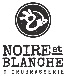 